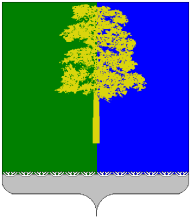 ХАНТЫ-МАНСИЙСКИЙ АВТОНОМНЫЙ ОКРУГ – ЮГРАДУМА КОНДИНСКОГО РАЙОНАРЕШЕНИЕО внесении изменения в решение Думы Кондинского района от 06 июня 2017 года № 284 «Об утверждении Порядка организации доступа к информации о деятельности Думы Кондинского района»В соответствии с Федеральным законом от 9 февраля 2009 года № 8-ФЗ «Об обеспечении доступа к информации о деятельности государственных органов и органов местного самоуправления», Уставом Кондинского района, в целях обеспечения доступа пользователей информацией к информации о деятельности Думы Кондинского района, Дума Кондинского района решила:Внести изменение в решение Думы Кондинского района от 06 июня 2017 года № 284 «Об утверждении Порядка организации доступа к информации о деятельности Думы Кондинского района», изложив статью 11 в следующей редакции:«1. Контроль за обеспечением доступа к информации о деятельности Думы осуществляет председатель Думы. Контроль осуществляется путем ежемесячной проверки состояния информации о деятельности Думы на предмет полноты представляемой информации и ее актуальности на официальном сайте органов местного самоуправления Кондинского района и информационном стенде в помещении, занимаемом Думой. В случае установления неполноты и неактуальности информации, принимает меры по ее восполнению и актуализации.Ответственный за обеспечение доступа к информации о деятельности Думы ежемесячно к 1 числу месяца, следующего за отчетным, информирует председателя Думы:о количестве опубликованной(обнародованной) информации о деятельности Думы; о количестве информации о деятельности Думы, размещенной на официальном сайте органов местного самоуправления Кондинского района в информационно-телекоммуникационной сети «Интернет»;о количестве информации о деятельности Думы, размещенной на информационном стенде в помещении, занимаемом Думой;о количестве пользователей информации, ознакомившихся с информацией о деятельности Думы в помещении, занимаемом Думой;о количестве  присутствующих граждан (физических лиц), в том числе представителей организаций (юридических лиц), общественных объединений, государственных органов и органов местного самоуправления на заседаниях Думы; о количестве поступивших запросов от пользователей информации о деятельности Думы и предоставленных ответах на них.».3. Обнародовать настоящее решение в соответствии с решением Думы Кондинского района от 27 февраля 2017 года № 215 «Об утверждении Порядка опубликования (обнародования) муниципальных правовых актов и другой информации органов местного самоуправления муниципального образования Кондинский район» и разместить на официальном сайте органов местного самоуправления Кондинского района.4. Настоящее решение вступает в силу после его обнародования. 5. Контроль за выполнением настоящего решения возложить                       на постоянную мандатную комиссию Думы Кондинского района                   (Е.В. Белослудцев) и председателя Думы Кондинского района Ю.В. Гришаева в соответствии с их компетенцией. Председатель Думы Кондинского района			                   Ю.В. Гришаев                                Глава Кондинского района                                                                 А.В. Дубовикпгт. Междуреченский27 февраля 2018 года№ 370